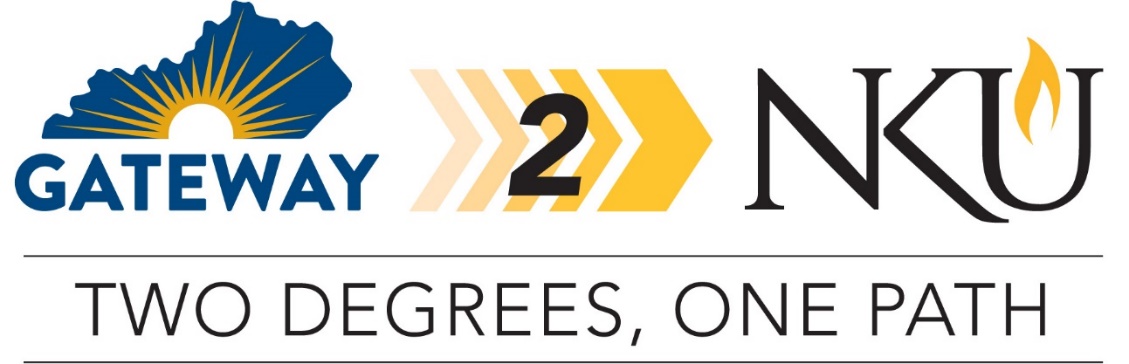 TRANSFER PATHWAY GUIDE2019-2020Associate in Science toBachelor of Science in Environmental ScienceOverviewCompletion of the following curriculum will satisfy the requirements for the Associate in Science degree at the Gateway Community and Technical College and leads to the Bachelor of Science in Environmental Science degree at Northern Kentucky University.Applying to the Gateway2NKU ProgramStudents can apply to participate in the pathway program by completing the online application on the NKU transfer webpage. Students must be enrolled in at least six credit hours at Gateway CTC, enrolled in an associate degree program, plan to transfer to NKU, and maintain a minimum 2.0 cumulative GPA at Gateway CTC. Degree Requirements for GCTC1) completion of minimum 60 credit hours, 2) minimum cumulative GPA 2.0, 3) minimum of 25 percent of credit hours required for the degree earned at the institution awarding the degree, 4) demonstration of digital literacy.Admission Requirements to NKUStudents completing an associate degree with a cumulative GPA of 2.0 or higher will be accepted into NKU. In addition, students pursuing degrees in environmental science must have a mathematics ACT of 22, and English ACT of 18 and a reading ACT of 20 or successful completion of corequisite courses. This requirement also applies to transfer students.Degree Requirements for NKUTo earn a bachelor’s degree at NKU, students must complete a minimum of 120 credit hours with at least 45 credit hours numbered 300 and above. In addition, at least 25% of the credit hours required for the degree and the last 30 credit hours must be completed at NKU. Students must have an overall GPA of 2.0 and meet all prerequisites for courses and requirements for the major.General Transfer InformationStudents must complete the online application to NKU. There is no application fee for students who are transferring from GCTC.KCTCS Scholars Award: Students who are KY residents transferring directly from a KCTCS institution with at least 36 hours from that institution and minimum GPA of 3.0, were never enrolled as a degree-seeking student at NKU, and will be enrolled in at least 12 credit hours both fall and spring semester are eligible for a limited number of $2,500 annual scholarships ($1,250 per fall and spring). Students must gain admission to NKU by June 15 for fall and November 1 for spring to be eligible for a possible scholarship. Online accelerated programs are not eligible for the KCTCS Scholars Award.GCTC AS TO NKU BS IN ENVIRONMENTAL SCIENCE CHECKLISTGateway Community and Technical CollegeCategory 1: GCTC General Education Requirements (35 hours)TBS XXX means to be selected by GCTC student.TBD XXX means to be determined by NKU based on course selected.One of these courses must be selected from the KCTCS identified Cultural Studies course list, indicate by placing (CS) next to the course name in Category 1 or 2 tables. Category 2: GCTCS AS Requirements (10 hours)Category 3: GCTCS Electives (16-17 hours)Students should work with their advisor to review the track options for the BA in Categories 5 tables. ANT 100 is recommended for students as it may fulfill a prerequisite in their chosen track.Northern Kentucky UniversityCategory 4: NKU Major Requirements for the BA in Environmental ScienceCategory 5: Additional Requirements at NKUUpdated September 2019GCTC CourseCourse or CategoryCreditsNKU
CourseCompletedENG 101Writing I (WC)3ENG 101Gateway2NKUAdvanced Writing in Biology (WC)3BIO 291WTBS XXXOral Communication (OC)3TBD XXXTBS XXXArts & Humanities (AH) – Heritage 3TBD XXXTBS XXXArts & Humanities (AH) – Humanities3TBD XXXTBS XXXSocial & Behavioral Sciences (SB)3TBD XXXTBS XXXSocial & Behavioral Sciences (SB)3TBD XXXBIO 114/115Biology I / Biology Laboratory I (NS)4BIO150/150LBIO 116/117Biology II / Biology Laboratory II (SL)4BIO 151/151LMAT 161Statistics and Algebra (QR) 3MAT 101 + MAT 102STA 251Applied Statistics (QR)3STA 205 (with MAT 151 or MAT 161)Subtotal General Education Courses35GCTC CourseCourse or CategoryCreditsNKU
CourseCompletedMAT 171Precalculus5MAT 103 + MAT 119CHE 170/175General College Chemistry I/General College Chemistry Laboratory I5CHE 120/120LSubtotal AS Requirement Courses10GCTC CourseCourse or CategoryCreditsNKU
CourseCompletedCIT 105 orOST 105Introduction to Computers or 
Introduction to Information Systems 3BIS 101FYE 105Achieving Academic Success3UNV 100TCHE 180/185General College Chemistry II/General College Chemistry Laboratory II5CHE 121/121LGateway2NKUIntroduction to Environmental Science and Issues3ENV 110PHY 201/202College Physics I/College Physics Lab I5PHY 211Subtotal Elective Courses19TOTAL Associate Degree Hours64NKUCourseCourseCreditsGCTCCourseTaken at GCTCBIO 150/150LIntroduction to Biology I with Lab4BIO 114/115XBIO 151/151LIntroduction to Biology II with Lab4BIO 116/117XBIO 291WAdvanced Writing in Biology3Gateway2NKUXBIO 304/304LGeneral Ecology with Lab4EST 150CHE 120/120LGeneral Chemistry I with Lab4CHE 170/175XCHE 121/121LGeneral Chemistry II with Lab4CHE 180/185XCHE 310/310LOrganic Chemistry I with Lab4CHE 270/275ENV 110Introduction to Environmental Science and Issues3BIO 122 or Gateway2NKUXENV 115Orientation to Env. Science Careers1ENV 493Seminar: Environmental Science1GEO 306Environmental Resource Management3GEO 418Geographic Information Systems4GLY 120This Dangerous Earth3GLY 340Intro to Environmental Geoscience3GLY 450Hydrogeology4MAT 119Pre-Calculus Mathematics3MAT 171XPHY 211General Physics with Laboratory5PHY 201/202XPHY 213General Physics with Laboratory II5PHY 203/204STA 205Statistical Methods3MAT 161 +STA 251XSelect 1:BIO 406/406LENV 220/220LENG 294ENV 308ENV 350ENV 394ENV 408/408LTBS XXXSelect one course from the following:Ecosystem Ecology with Lab orProtecting Water Resources with Lab orTopics in Environmental Science orScience Communication orEnvironmental Toxicology orTopics: Environmental Science orEcology of the City with Lab orOther Course Approved by Prog. Director3-5TBS XXXOne 3-credit-hour internship or directed research3Subtotal Major Credit Hours at NKU 38-40Subtotal Major Credit Hours at GCTC33Total Baccalaureate Degree Credit Hours71-73NKU CourseCourseCreditsGCTCS CourseTaken at GCTCSubtotal Minor Credit Hours Taken at NKU8-14Subtotal Elective (300/400 level) Hours2-10Total Baccalaureate Degree Credit Hours120